Всероссийские проверочные работы ВПР в 2020 году пройдут в 4, 5, 6, 7, 8, 10, 11 классах.Участие обучающихся 4, 5, 6, 7 классов в проверочной работе будет являться обязательным,  8 классов пройдет в режиме апробации.Для 10-11 классов участие в проверочной работе - добровольное.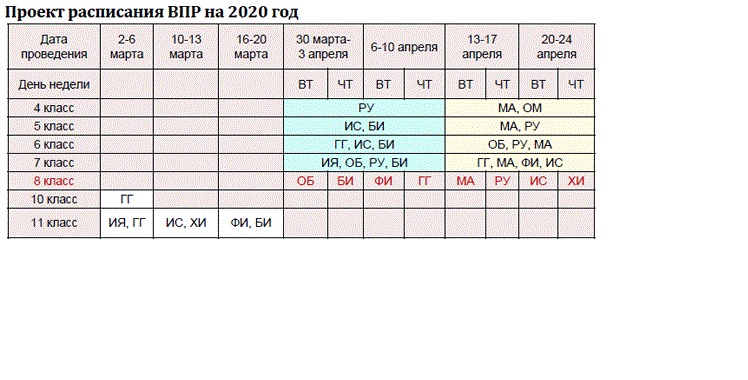 